PROGRAM FOR HELSESENTERET	     Desember LEGEKONTOR: Telefon: 56 59 90 40 Telefontid: Kl.08.30-15.00  (Me ynskjer ikkje telefonar i tida 12-13)Legekontoret er åpent: Tysdag og Torsdag. Du kan tinge time/resept via SMS – Du skriv då MODALEN, fødselsdatoen din og namnet ditt. Skriv kva du ynskjer; feks. Ynskjer time, og sender meldinga til 2097. Du kan også nytte Helse-Norge eller sida: www.modalenlegekontor.no For AKUTTE timar same dag må du ringe.Vær i god tid til bestilling av resept. *LEGEVAKT FOR MODALEN:Ved behov for legehjelp når det ikkje er lege i Modalen, kontaktNordhordland legevakt: Tlf. 116 117  / Ved behov for akutt-hjelp ring 113*HELSESTASJONEN:  Telefon : 56 59 90 49 .  Randi Møster Aas, helsesjukepleier*FYSIOTERAPI: Telefon: 56 59 90 43  Fysioterapeut Njaal Brandvik 45316429Dersom du ynskje kontakt med fysio, ringe legesenter eller ring fysio for avtale. *PSYKISK HELSETENESTE: Telefon: 56 59 90 48 / 99 09 00 02/ 94 50 73 88Kommunepsykolog John Petter Wadseth, tlf : 94511854 er her annakvar måndagMe er åpen alle dager i jula men unntak av 26/12.22 og andre raude dager. Kristin Hågøy har slutta hjå oss, me ynskjer ho lykke til vidare. Me har litt mindre ledige legetimar for tida. Vi håper på ein ny kollega over jul i tillegg til Grethe Fosse som fortsetter.Me ynskje alle ei fredelig og fin julefeiring og eit godt nytt år.                           Helsing oss på helsesenteret. 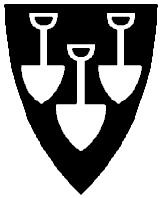 MODALEN KOMMUNEHELSESENTERETPb. 43, 5732 Modalen